Соглашение о сотрудничествег. Иркутск	   «01» марта 2016 г.Участники совместной деятельности в рамках проекта «Родительский Открытый Университет» (далее РОУ), именуемые в дальнейшем Стороны,   в числе которых:1.Общественная организация «Иркутский областной Совет женщин», именуемая в дальнейшем Областной совет женщин, в лице председателя Терентьевой Галины Николаевны, действующей на основании Устава организации;2.Педагогический институт Федерального бюджетного государственного образовательного учреждения высшего профессионального образования  «Иркутский государственный университет», именуемый в дальнейшем Педагогический институт ИГУ, в лице   директора Семирова Александра Владимировича действующего на основании Устава организации;3. Орган управления образованием МО Иркутской области,Именуемый в дальнейшем Комитет  по образованию администрации ЗГМОв лице председателя Комитета по образованию  Горошко Ольги Олеговны действующий на основании Устава организации;             4.Образовательная  организация Муниципальное бюджетное дошкольное образовательное учреждение «Детский сад №10»  именуемая в дальнейшем МБДОУ «Детский сад №10» в лице заведующего Комаровой Елены Юрьевны действующего на основании Устава организации в целях объединения усилий и ресурсов  в реализации на территории Иркутской области Национальной (Региональной) стратегии действий в интересах детей на 2012-2017 годы, в создании системы непрерывного психолого-педагогического образования родителей, формирования у них новых родительских компетенций, отвечающих вызовам времени,  утверждения  в семье и обществе  духовно-нравственных ценностей, ответственного материнства и отцовства, популяризации положительного опыта семейного воспитания, заключили  настоящее Соглашение о нижеследующем.Предмет соглашенияПредметом настоящего соглашения является сотрудничество Сторон в деятельности: - по выполнению распоряжения Губернатора Иркутской области от 25.12.2012года №163 «Об утверждении региональной стратегии действий в интересах детей на 2012-2017годы  в Иркутской области», в том числе мероприятий в рамках  проекта Областного совета женщин «Ребенок, общество, семья – стратегия, тактика» (далее «РОССТ»); - по организации работы РОУ на базе школ и детских садов в муниципальных образованиях Иркутской области в соответствии с Положением о РОУ;- по укреплению  института  семьи и  пропаганде традиционных духовно-нравственных и семейных ценностей,  утверждению в обществе ответственного материнства и отцовства.Права и обязанности Сторон2.1.Стороны    осуществляют  обмен  информацией, необходимой  для  реализации  настоящего  Соглашения, оказывают поддержку всем участникам совместной деятельности, организуют совместные мероприятия в рамках проекта РОУ.2.2. Каждая из Сторон обеспечивает конфиденциальность информации и документов, полученных от других  Сторон, если они носят закрытый характер или если передающая Сторона считает нежелательным их разглашение.2.3. В целях реализации настоящего Соглашения Стороны принимают на себя следующие обязанности и наделяются следующими правами:Областной совет женщинНазначает руководителя РОУ;  решает  все организационные вопросы по работе филиалов РОУ с органами  управления образованием, образовательными организациями, обеспечивает их информационное сопровождение; назначает кураторов филиалов РОУ от Областного совета женщин,  координирует их  работу;   курирует и координирует работу всех филиалов РОУ в муниципальных образованиях Иркутской области; осуществляет взаимодействие со всеми Сторонами по вопросам образовательной деятельности  РОУ. Педагогический институт ИГУНазначает научного руководителя РОУ; обеспечивает научно-методическое сопровождение образовательного процесса,  включая разработку тематики занятий, подбор и консультирование преподавательского состава и слушателей РОУ; назначает кураторов филиалов РОУ от Педагогического института ИГУ,  координирует их  работу; осуществляет взаимодействие со всеми Сторонами по вопросам образовательной деятельности  РОУ.Управление образованияНазначает руководителя филиала РОУ в муниципальном образовании; оказывает поддержку образовательным организациям в работе РОУ; пропагандирует  среди родителей  необходимость  непрерывного психолого-педагогического образования;   осуществляет взаимодействие со всеми Сторонами, а также с органами местного самоуправления по вопросам образовательной деятельности  РОУ. Образовательная организация (школа, детский сад)Непосредственно организует работу филиала на своей базе в соответствии с Положением о РОУ, обеспечивая  для этого подбор необходимых кадров, набор слушателей, материально-техническое 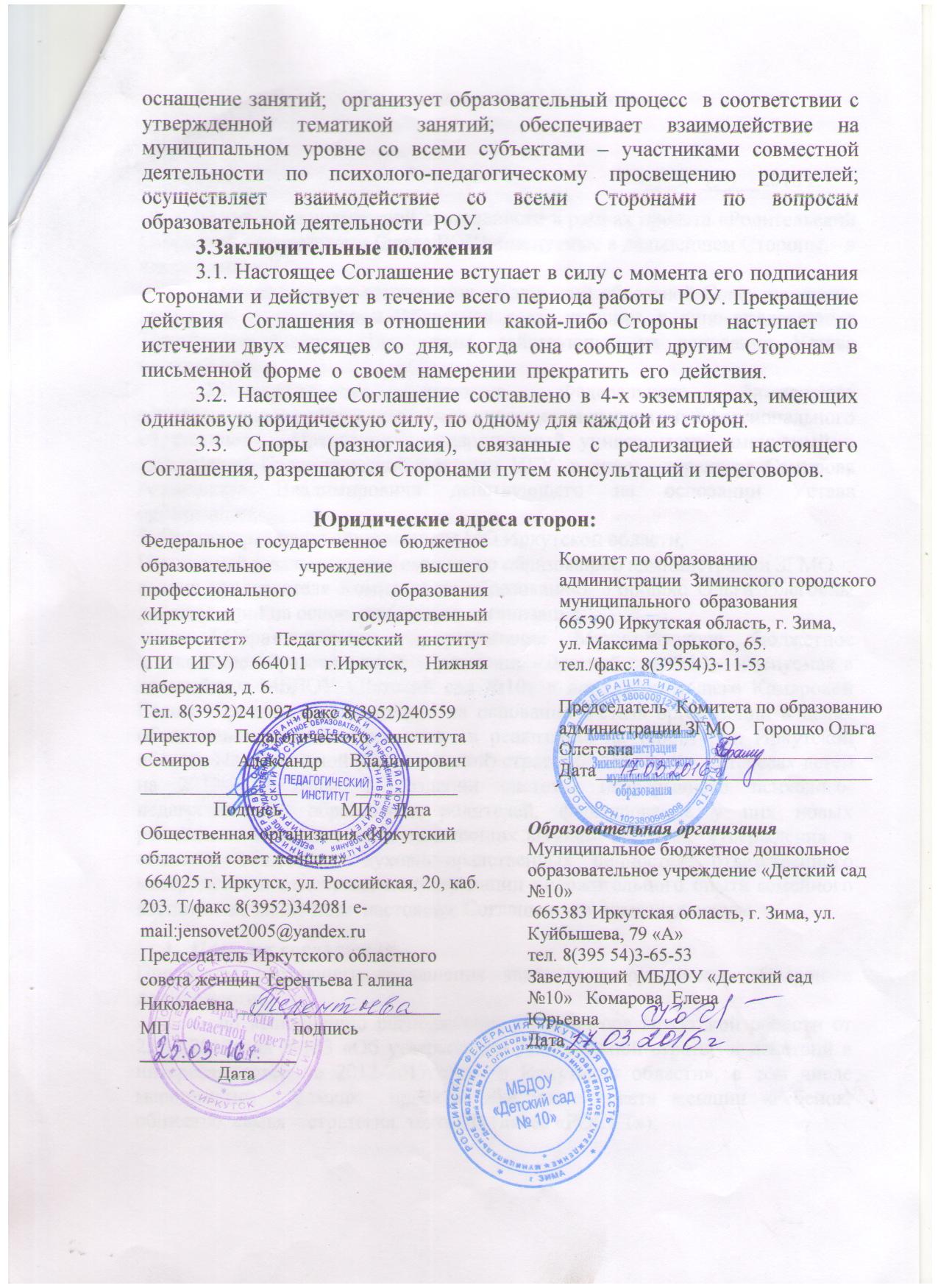 